      LOYOLA COLLEGE (AUTONOMOUS), CHENNAI – 600 034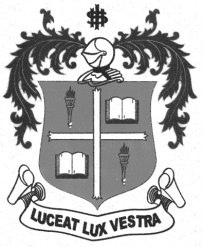     M.A. DEGREE EXAMINATION – ENGLISH LITE.,THIRD SEMESTER – NOVEMBER 2012EL 3875 - HUMAN RIGHTS AND SUBALTERN LITERATURE	                    (2 HOURS PAPER)               Date : 16/11/2012 	Dept. No. 	  Max. : 50 Marks    Time : 9:00 - 12:00                                               Answer any FIVE of the following in 300 words each: 				                (5 x 10 = 50 )1.Bama’s narrative is a witness to a community’s suffering, and call for readers to undertake     “rhetorical listening” as secondary witnesses. – Comment.2. Write a critical analysis on the plight of Dalits with regard to the following lines:         We fought with crows, 
Never even giving them the snot from our noses. 
As we dragged out the Upper Lane's dead cattle, 
Skinned it neatly 
And shared the meat among ourselves, 
They used to love us then. 
We warred with jackals--dogs--vultures--kites 
Because we ate their share… Would you wipe the sweat from your bony body 
With your mother's ragged sari? 
Would you work as a pimp 
To keep her in booze? 
O, father, oh, god the father! 
You could never do such things. 
One who toils in the dirt, 
One who gives and gives of her love.3. Analyze the human exploitation in ANANATHAYEE.4. Dalit literature has been an integral and enlivening part of Indian literary traditions for centuries-                  Discuss. What does Arjun Dangle portray through his POISONED BREAD?Scavenger’s son  is a depiction of  discrimination based on caste- Justify.What does Sivakami  show about the people on the bottom stair of the social ladder? Write about the contributions of  Langston and Claude to the Black Literature.*******